Consumer Perception SurveysMay 2018 YSS-F AdministrationChildren and Youth (Family Report)Jonathan Rich, Ph.D.February 1, 2019The Youth Satisfaction Survey for Families (YSS-F) was offered to all parents and guardians of children and youths attending mental health services at a County or contract CYBH clinic from May 2018.  There were 984 surveys returned. YSS-F records with birthdates corresponding to an age of 0 – 25, with a valid program code, and with a CYBH, ADAS or Prevention & Intervention program indicated were retained for this analysis.  This reduced the file to 1045 surveys.YSS-F ResultsSample description:N:					1045Gender (n = 1009):			F-370 (507), M-498 (49.4%), O-4 (0.4%)Age (n = 1045):			Mean = 11.5, s = 4.1, range = 0-21.Form Language (n = 1045):	English- 574 (54.9%), Spanish- 437 (41.8%), and Vietnamese-31 (3.0%), Chinese- 3 (0.3%).Function Area (n = 1045):	CYBH-983 (94.1%), P&I-59 (5.6%), Innovations-3 (0.3%).County vs. Contract (n = 1045):	County 166 (15.9%) vs. Contract 879 (84.1%)Race/Ethnicity (n = 983): Survey respondents describe their race and ethnicity by selecting as many of the following categories as applicable: Hispanic, American Indian, Asian, Black, Pacific Islander, White, Other Race, and Unknown Race. These selections were reduced to six categories as follows.  If either Asian, Pacific Island, or both are selected, that is considered a single category, “Asian/Pacific Islander.”  If only one category is selected, then the participant is assigned to that category.  If more than one category is selected, or if “Other Race” or “Unknown Race” is selected, the participant is classified as “Mixed/Other.”  If “Hispanic” is selected, the client is classified as “Hispanic,” regardless of the other selections.Figure . Client race/ethnicity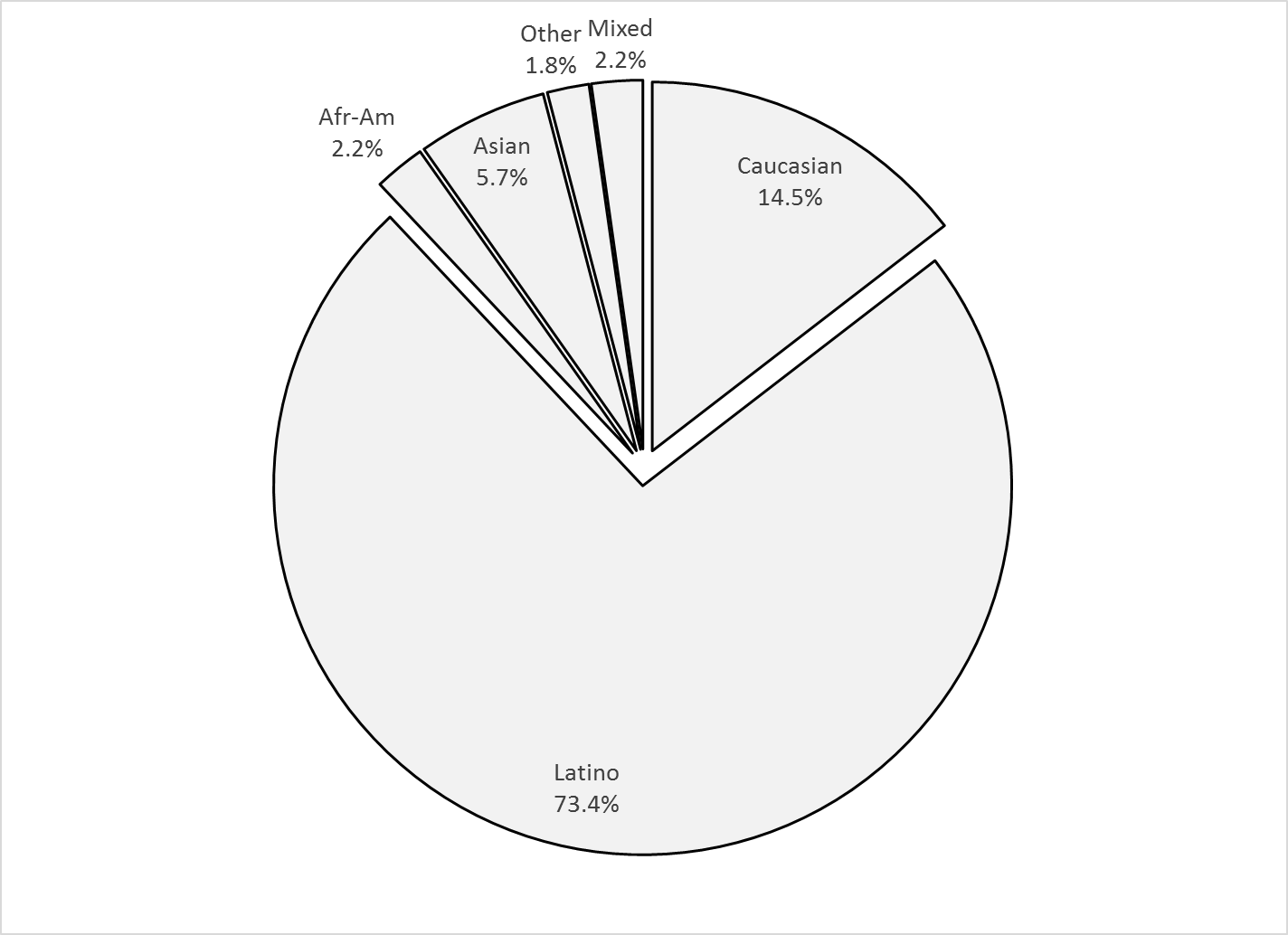 Mean YSS-F scale scores:Figure . Mean Scores: YSS-F(Scale is 1-"strongly disagree" to 5-"strongly agree")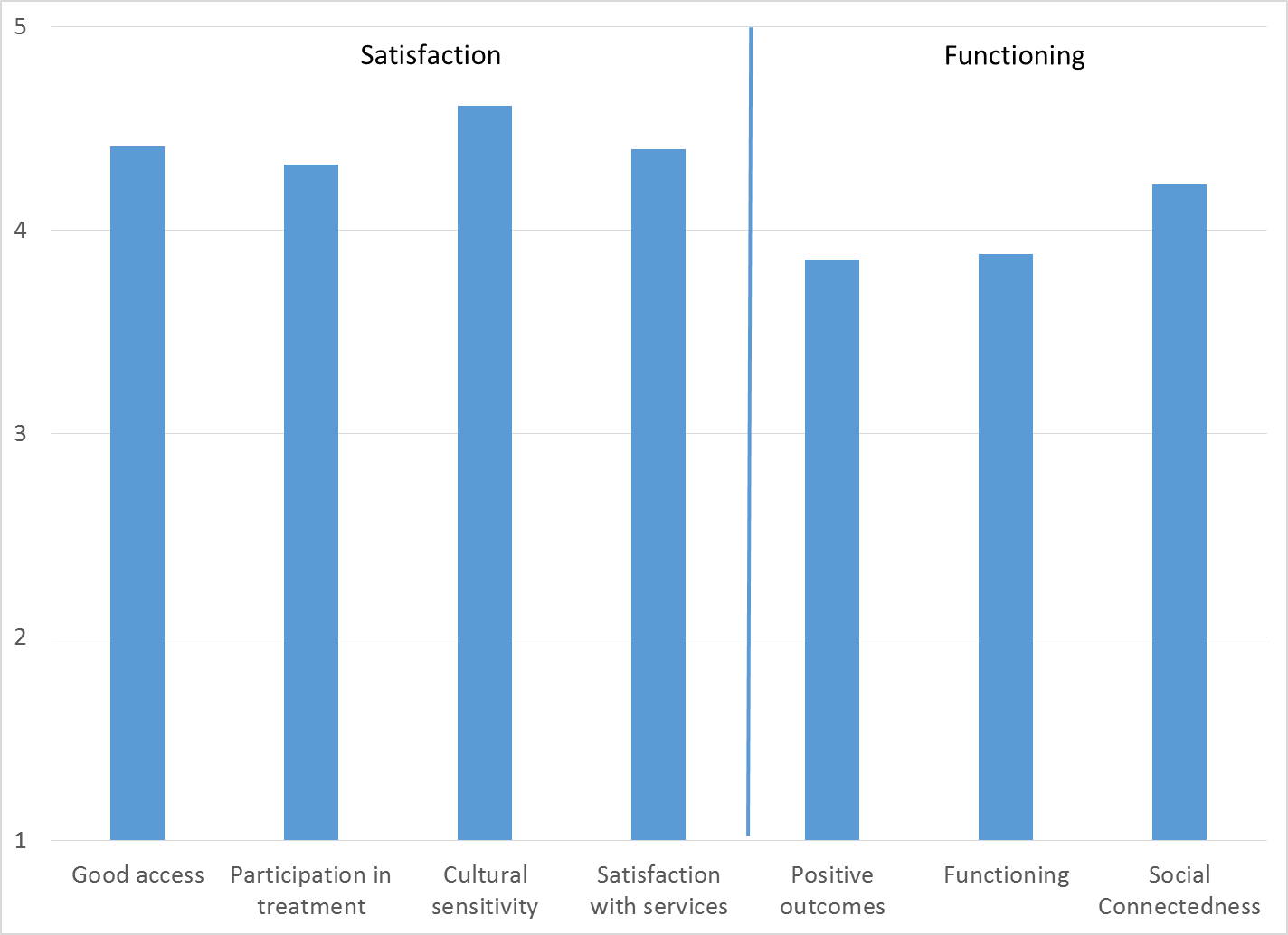 	Factors affecting YSS-F scores:YSS-F scales did not differ significantly by race/ethnicity, shown in Figure 3.Figure 3. YSS-F scores by race/ethnicity(No significant differences, p > .01 for all scales)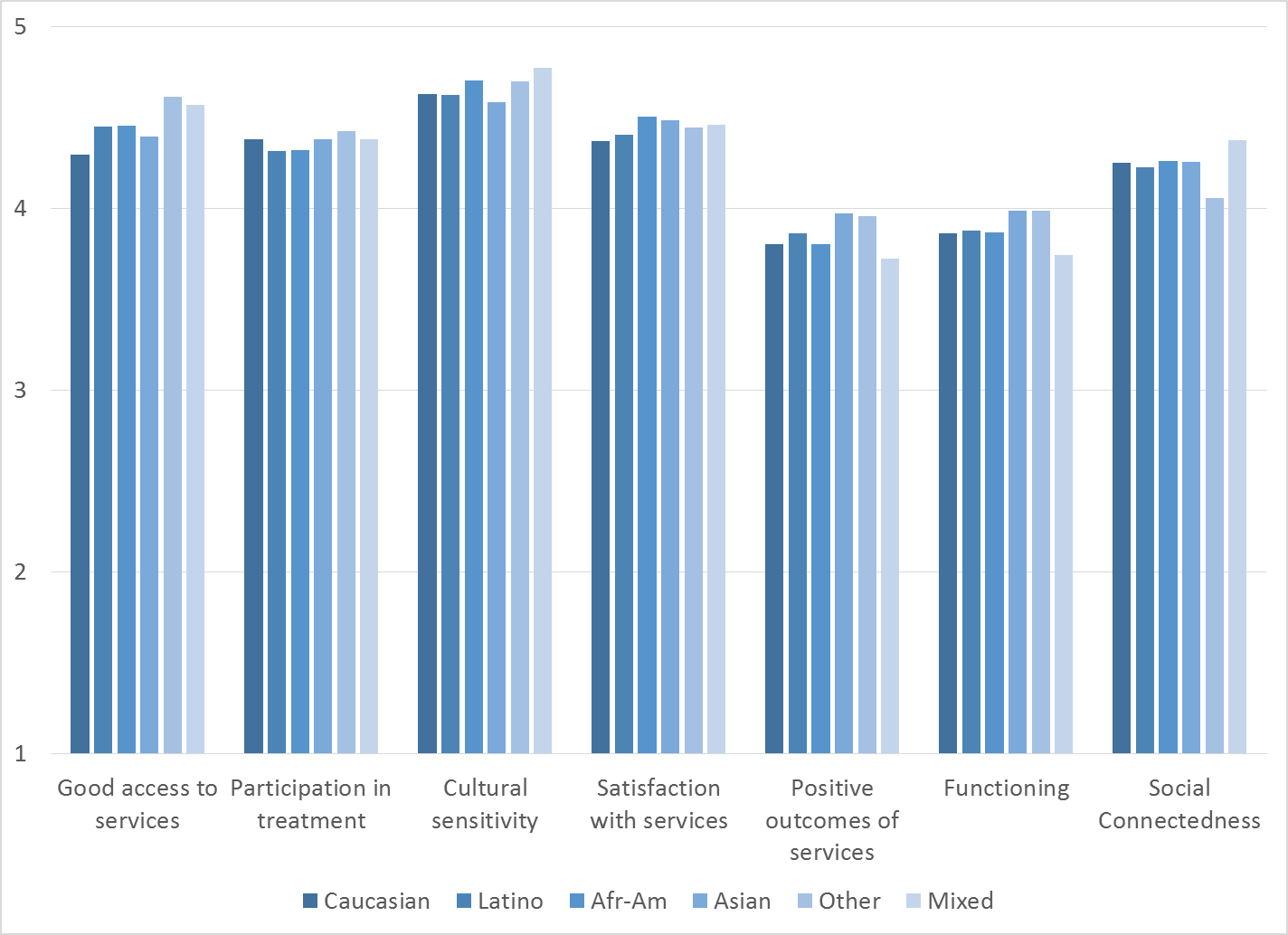 Participants completing the form in English were compared to those completing the form in Spanish and Vietnamese.   English-speakers rated Cultural Sensitivity and Participation in Treatment slightly higher than Spanish-speaker.     Figure 4. Positive Outcomes of Services, English vs. Spanish vs. Vietnamese forms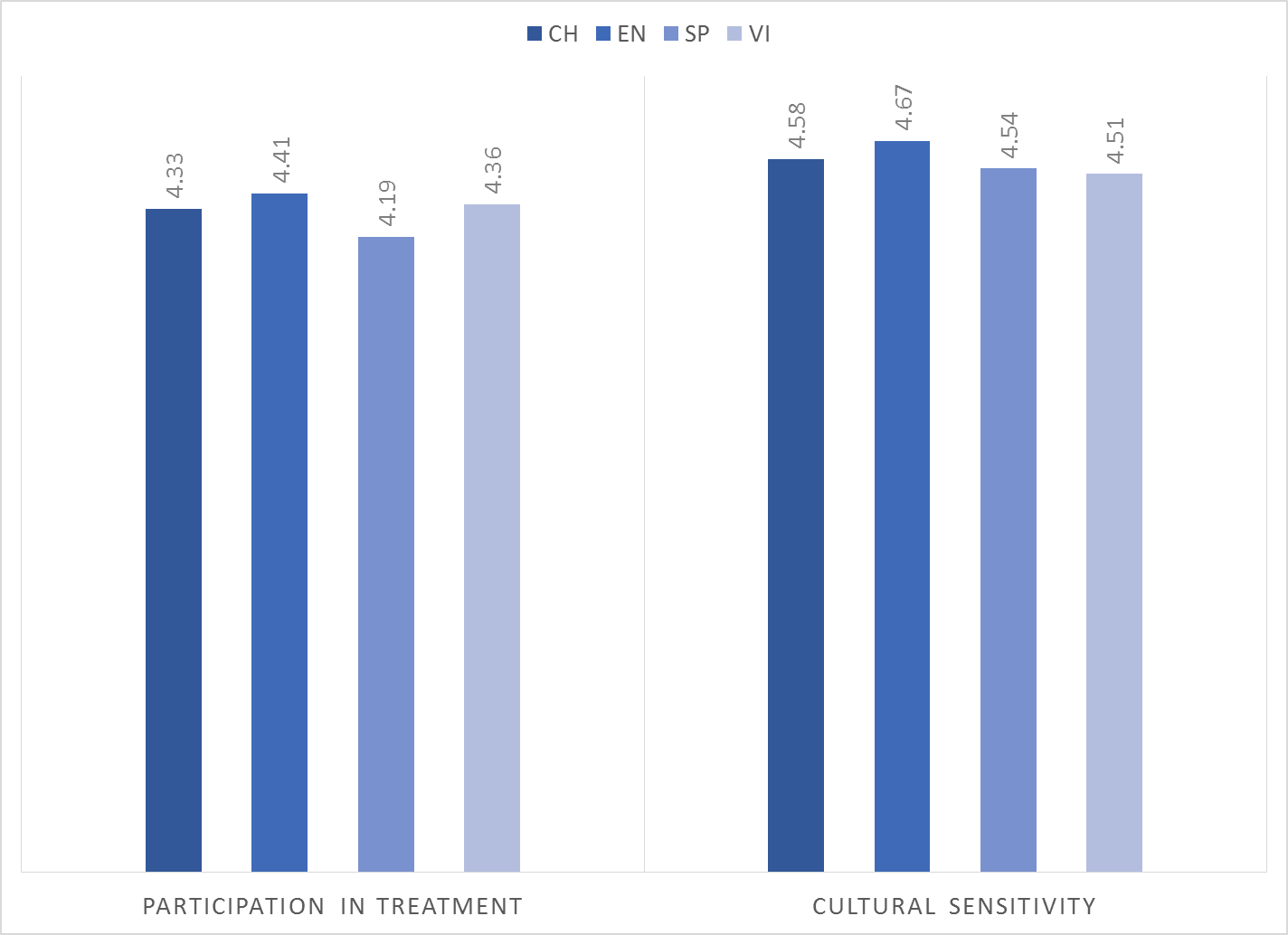 There were no significant gender differences.Clients who had been enrolled longer in services tended to score higher on all the Participation, Satisfaction, and Social Functioning YSS-F scales.  These relationships are depicted in Figure 5 along with the non-significant relationships of other scales with time in service.  Figure 5. YSS-F Scores by time in service (*p < .01)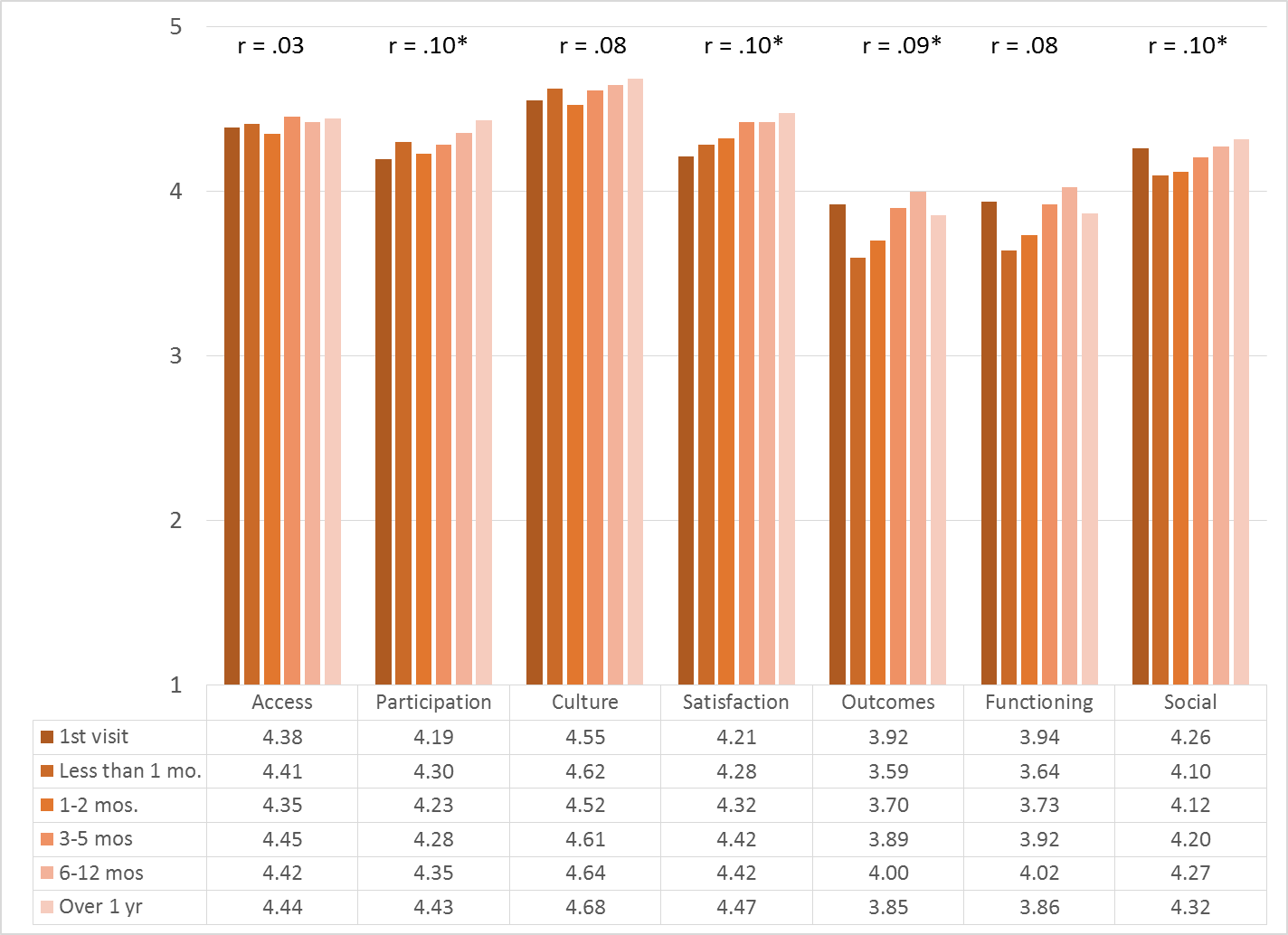 	Living SituationParents/guardians were asked, “Has your child lived in any of the following places in the last 6 months? (Mark all that apply.)”Figure 6. Percentage in living situation over past 6 months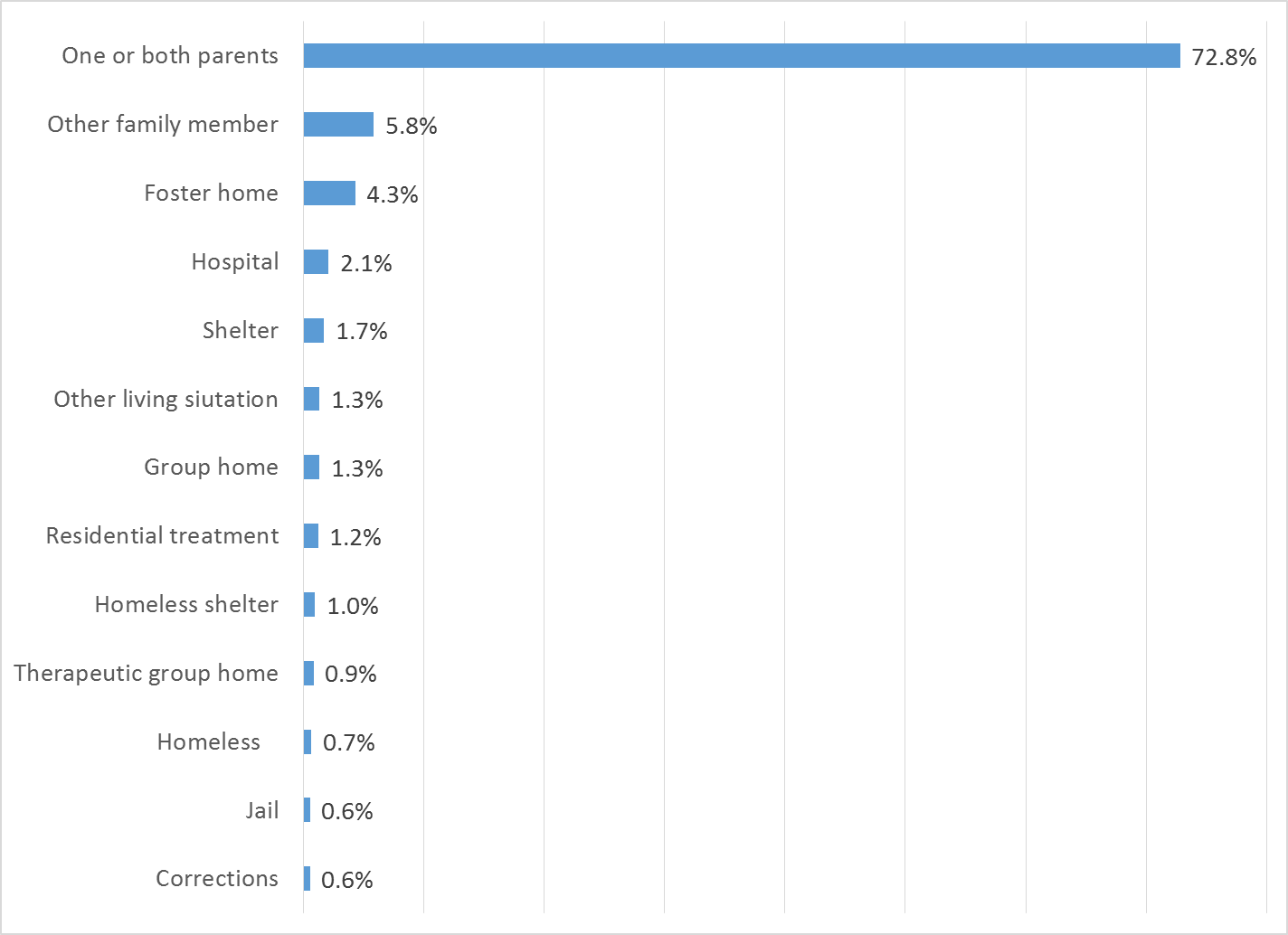 Doctor visits and medicationAs seen in Figure 7, 69.2% of clients reporting (668/966) were seen for a medical clinic or office visit in the prior year.  The rate did not differ by age, ethnicity, form language or gender.  Figure 7. "In the last year, did you see a medical doctor (or nurse) 
for a health check-up or because you were sick?"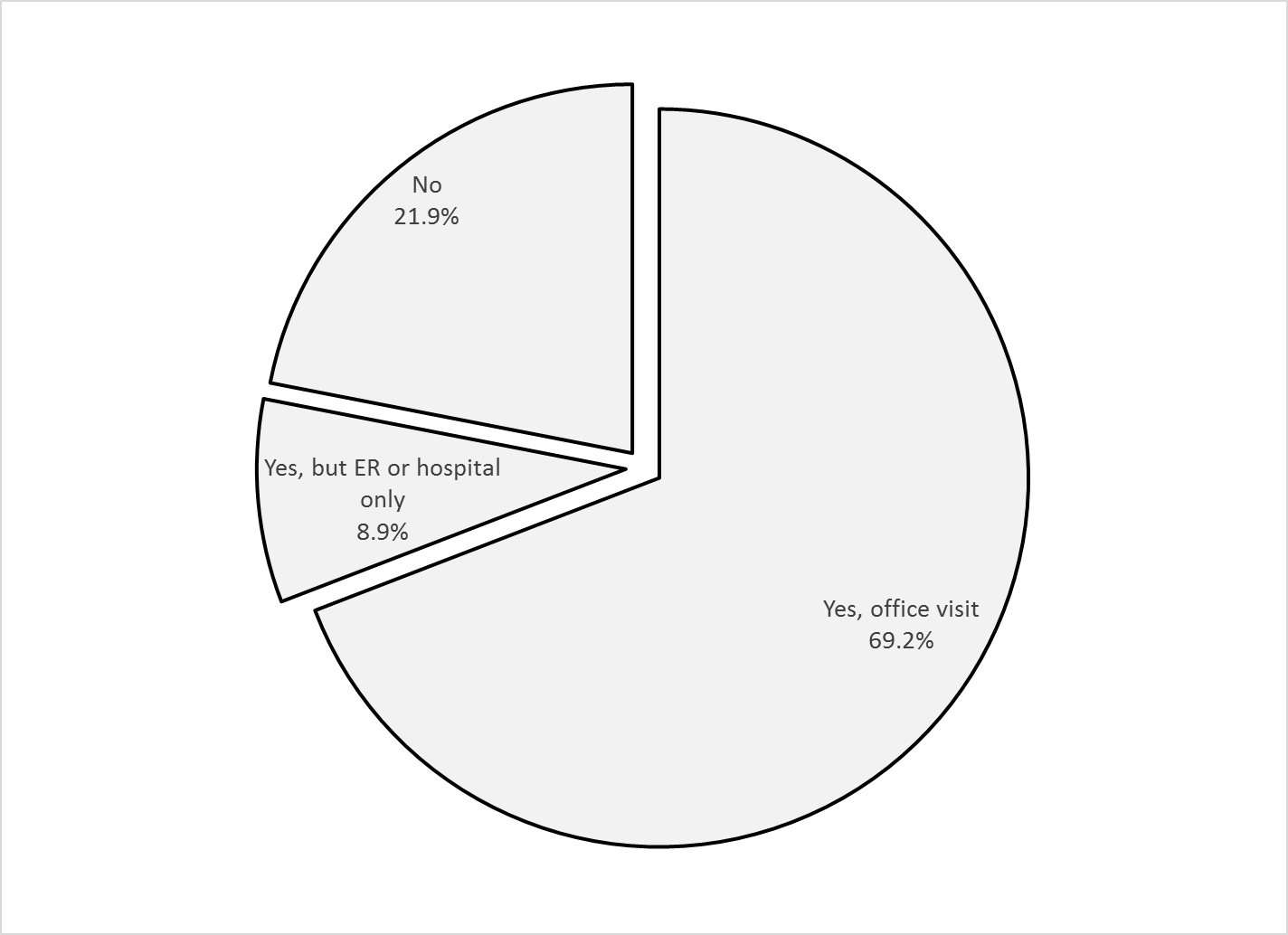 One out of three clients (27.6%, 288/947) are taking psychotropic medication.   Of the clients taking medication, 93.6% (234/250) reported that their medical provider had discussed side-effects with them.  Table 1. YSS-F mean scores by programYellow Highlight: +3 Std. ErrorsGrey Highlight: -3 Std. ErrorsProgramAccessParticCultureSatisOutcomesFunctioningSocialNBehavioral Health Services for Military Families   Child Guidance Center3.834.334.584.323.803.934.253Child Guidance Center, BP4.444.424.614.433.773.784.1942Child Guidance Center, FUL4.364.394.584.453.823.864.2869Children’s Hospital of Orange County Co Occurring Clinic4.274.124.464.243.933.964.1137Collaborative Courts FSP4.634.524.834.764.184.254.4625Community Counseling and Supportive Services5.005.005.004.673.503.503.751Connect the Tots4.714.534.794.544.224.224.4750CYBH Aliso Viejo3.003.333.003.003.083.083.882CYBH CCPU4.503.004.753.804.104.082CYBH CM4.003.884.143.883.383.383.827CYBH East4.404.434.664.493.843.894.1933CYBH South RH Dana: Dana Point4.594.464.654.273.923.924.5011CYBH South, LB Wesley4.334.334.754.554.053.994.449CYBH West Region4.214.084.514.213.623.573.598CYBH, North4.494.304.674.363.673.734.2534KCS (Korean Community Services)4.504.835.005.004.924.835.002New Alternatives  WRAP3.884.054.194.043.603.633.818OCAPICA FSP4.334.274.744.474.014.024.1418Orange County Center for Resiliency, Education & Wellness(OC CREW)4.754.574.974.904.144.194.398Pathways RENEW4.634.504.794.643.793.824.4134Pathways, Anaheim4.654.324.624.484.104.104.2742Pathways, Santa Ana4.444.204.474.363.793.804.0864Phoenix House Wraparound5.005.005.005.004.444.444.923SCCS-Outpatient4.324.184.644.123.893.914.3930Seneca OC Outpatient4.244.434.784.503.863.924.3658Seneca OC Wraparound5.005.005.005.004.174.175.001SIS Southland Integrated Services   OCAPICA FSP4.504.444.674.723.913.894.423Touchstones                                          (Adolescent)4.754.504.814.684.264.284.218Wayfinders-Families First4.314.004.384.284.134.134.2914Western Youth Services West: Fountain Valley4.424.424.684.453.883.914.23117WYS East (Santa Ana)4.354.104.484.223.593.634.0787WYS North (Anaheim)4.374.224.474.243.763.794.06111WYS, Mission Viejo4.314.364.624.383.843.854.2686Total4.414.324.614.403.863.884.221019